Гендерні аспекти ринку праці Протягом січня-травня 2019 року послуги Київської обласної служби зайнятості отримали 22,7 тис. зареєстрованих безробітних, зокрема 55% (12,4 тис. осіб) жінок та 45% (10,3 тис. осіб)  чоловіків. За сприяння Київської обласної служби зайнятості протягом січня-травня 2019 року отримали роботу 11,2 тис. осіб, у тому числі 41% (4,6 тис. осіб) жінок, а також 59% (6,6 тис. осіб) чоловіків. Профорієнтаційними послугами була охоплена 19,7 тис. осіб, з них 54% (10,5 тис. осіб) безробітних жінок та 46% (9,1 тис. осіб) чоловіків.Для підвищення конкурентоздатності на ринку праці у січні-травні 2019 року до професійного навчання за направленням Київської обласної служби зайнятості була залучена 2,6 тис. безробітних осіб, зокрема 43% (1,1 тис. осіб) безробітних жінок та 57% (1,5 тис. осіб) чоловіків.Протягом січня-травня 2019 року у громадських та інших роботах тимчасового характеру взяли участь 4,4 тис. осіб, з них 48% (2,1  тис. осіб) жінок та 52% (2,3 тис. осіб) чоловіків. Станом на 1 червня 2019 року кількість зареєстрованих безробітних становила 11,6 тис. осіб, зокрема 58% (6,7 тис. осіб) жінок та 42% (4,9 тис. осіб) чоловіків.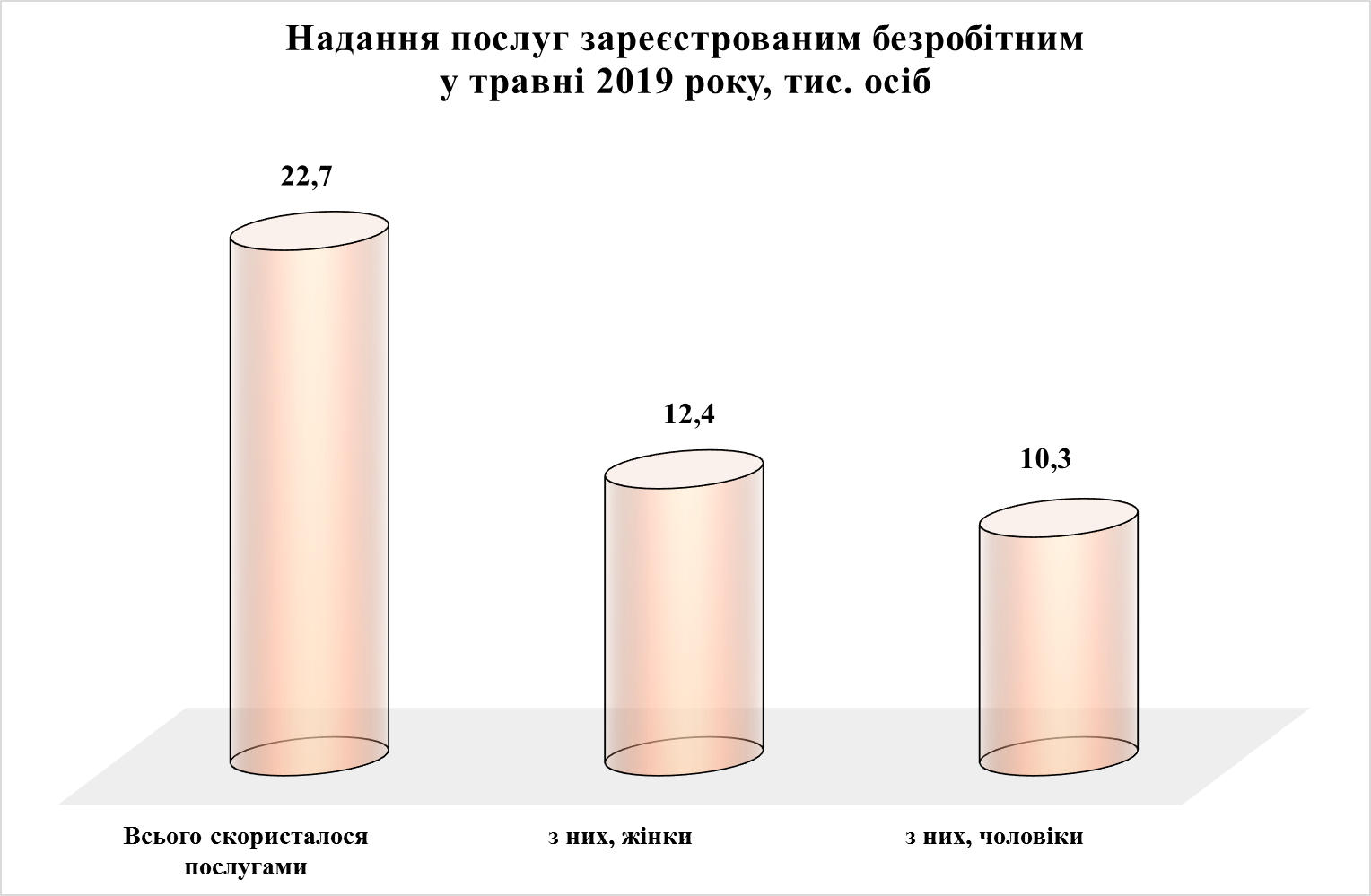 